ИНФОРМАЦИОННОЕ ПИСЬМОо проведении Городской студенческой научно-практической конференцииУчебно-производственное объединений «Техника и технология наземного транспорта» приглашает всех заинтересованных лиц 19 апреля 2017 года принять участие в Городской студенческой научно-практической конференции на профильной площадке по теме: «Научные исследования и проекты молодых» (в рамках проекта «Николаевские чтения – 2017»).Время: 11:00–16:00Место проведения: ГБПОУ города Москвы «Московский автомобильно-дорожный колледж им. А.А. Николаева»Адрес: ул. Бакунинская, д. 81Участники: педагогические работники, обучающиеся образовательных организаций города Москвы.Цель конференции: развитие интереса обучающихся к исследовательской, проектной работе.Формат участия: очно-заочный, в качестве автора работы, соавтора или слушателя.Все работы представляются в форме докладов и презентаций, выполненных индивидуально или в составе авторской группы (не более 5 человек) под научным руководством.На конференции планируется организовать работу секций по следующим направлениям:Конструкторское решениеЭкономические проектыРеинжиниринг бизнес-процессовСоциально-гуманитарное проектированиеИКТ в профессиональной деятельностиЭкологическая безопасностьИндустрия гостеприимстваРусская литература и культура в современном обществеДля участия в конференции необходимо направить на электронную почту: nikolaewskie2017@mail.ru не позднее 5 апреля 2017 года:-	заполненную заявку с пометкой в теме письма “На конференцию «Николаевские чтения»” (Приложение 1);-	работу, оформленную в соответствии с Требованиями к оформлению работ (Приложение 2).По вопросам участия в конференции обращаться к координаторам конференции:Терентьев Сергей АлександровичКонтактный телефон для консультации: 8-915-390-23-19Лазарева Татьяна АнатольевнаКонтактный телефон для консультации: 8-499-265-17-57E-mail: nikolaewskie2017@mail.ruПриложение 1Заявкана участие в Городской студенческой научно-практической конференции на профильной площадке по теме: «Научные исследования и проекты молодых» (в рамках проекта «Николаевские чтения – 2017»).Ф.И.О. участника 				Название организации	Номинация			Название работы	Форма участия (очная/заочная)	Контактный телефон	E-mail участника	Ф.И.О. руководителя 	Контактный телефон руководителя	E-mail руководителя			Руководитель организации 	___ 	(подпись)	(расшифровка подписи)м.п.«	»	2017 гПриложение 2Требования к оформлению работКонференция проводится в очно-заочной форме. Проект очной формы участия оформляется в виде презентации. К презентации должна прилагаться статья. При заочной форме участия подготавливается только статья.1. Требования к презентации проекта:-	желательно, чтобы презентация исследовательского проекта была выполнена в формате .pptx, .ppt (работа в программе PowerPoint );-	вся презентация должна быть выдержана в едином стиле, на базе одного шаблона и не превышать 20 слайдов;-	на одном слайде рекомендуется использовать не более трех базовых цветов: один для фона, один для заголовка, один для текста или рисунка;-	текст на слайде должен быть кратким и максимально информативным: короткие тезисы, даты, имена, термины;-	графика (рисунки, фотографии, диаграммы, схемы) должна органично дополнять текстовую информацию или передавать ее в более наглядном виде. Сложный рисунок или схема демонстрируется поэтапно. Необходимо четко указать все связи в схемах и диаграммах;-	звуковое сопровождение, анимационные эффекты могут дополнять презентацию, если без них невозможно понять суть проекта;название документа сохраняется следующим образом: фамилия автора.номинация.dос2. Требования к статье проекта:-	статья работы должна быть выполнена в формате .docx, .doc (работа в программе Word) и не превышать 10 страниц.-	основной шрифт — Times New Roman - 14, заголовки - Times New Roman —16;-	интервалы: междустрочный - 1,0 см; отступы на странице: верхний и нижний - 1,5 см, слева - 2,5 см, справа - 2,0 см.-	на титульном листе статьи указывается наименование образовательной организации по Уставу, название проекта, название номинации; фамилия, имя, отчество, специальность по которой обучается автор (авторы); фамилия, имя, отчество руководителя проекта, должность, контактный телефон, электронная почта.-	в введении работы описывается цель и задачи, история вопроса, методика исследования;-	в «основной части» излагается содержание работы;-	заключение содержит выводы и перспективы дальнейшей работы над темой;-	завершается работа списком используемой литературы и электронных источников;название документа сохраняется следующим образом: фамилия автора, номинация. doc.По вопросам участия в конференции обращаться к координаторам конференции:Терентьев Сергей АлександровичКонтактный телефон для консультации: 8-915-390-23-19Лазарева Татьяна АнатольевнаКонтактный телефон для консультации: 8-499-265-17-57E-mail: nikolaewskie2017@mail.ru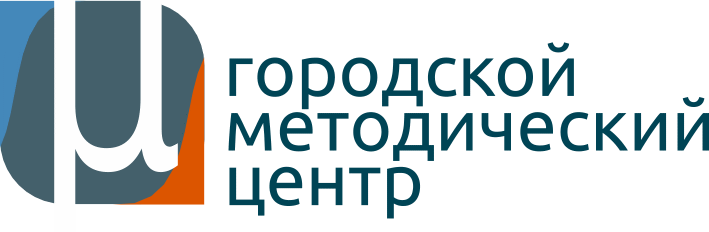 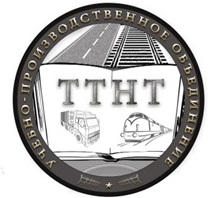 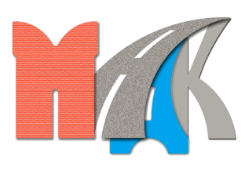 